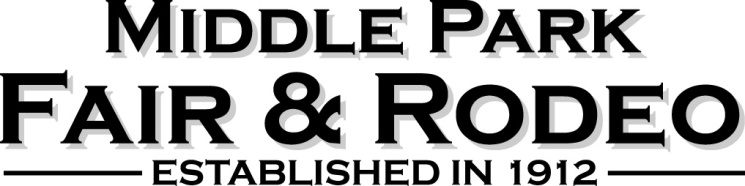 The meeting was called to order at 6:30 pm November 1, 2022Present at the meeting were Fair Board Members:   Janet Engel, Mari Miller, Holly Hester, Christy Horn, Seth SternAudience members were: Micah Benson, Troy Simon, Chris Baer, Terry Pratt, Olivia Clark, Kris Makowski, Dalene Harthun, Tish Linke, Tara Perdue, MacKenzie Moyer, Kristy Moyer, Juli Sanders, Kyle SandersApproval of Minutes from Regular Board Meeting on October 18, 2022, meeting. Holly moved to approve minutes with the correction to the expenditure amount for the budget, increasing the income amount for the Livestock Sale to from $385,000 to $450,000. Motioned by Holly, second by Seth, passedPresidents ReportThe Coin of Excellence was awarded to Fairgrounds Manager Troy Simon, with a thank you for all he did for the fair and fair board during this past fair.Fair Board Applications	6 board applications had been submitted, 5 from District 3 and 1 from District 2	2 applications withdrawn from District 3 and no further response from 3, Interviews are scheduled for November 15, deadline for scheduling an interview time November 1.2 applicants responded and scheduled an interview, 1 withdrew and 1 scheduled for November 15. Applicant is available at 5pm and interview will be done virtually via Webex.Proposed bylaws were posted on MPF&R website and Facebook October 20. Posting is to last 30 days before final approval by Board and sent to Commissioners. To date 1 revision suggestion has been received.Janet, Mari, and Micah will meet on November 9th with Lalitha Christian from Freeport along with Olivia Clark, Cassie Van Slyke and Kurt Jones from CSU to finalize the disbursement of the $40,000 gift from Freeport to Grand and Summit County 4-H Councils. Kathie Kralik from Summit County is unable to attend.I would like to see contracts completed and signed by January 1. Christy will reach out to the local bounce houseUpcoming – we will be working on contacting and securing superintendents for next yearMari will reach out to Sky Hi News for a bid for printing the fair book. We would like to have table tents again this year, MacKenzie Moyer said the royalty would be glad to help getting them around the county.Sponsor packets -start working on getting those ready to send outMicah reminded us that when we post on social media, we are not only the face of the fair board but of Grand County and the BOCC and be more professional and to be mindful of what we say. Treasurer’s ReportApproval of Expenditures – Livestock AccountThirsty Dill’s $200 - Buyers Cocktail Triple V Designs $474.17 - Sale Committee Thank You Cups Kinikin $175 Cliffview’s Lamb Processing, with drawn and paid by Troublesome TomahawksTotal Expenditure $ $674.17 Motioned by Holly, second by Mari, passed			           Livestock Sale – 3 bids received for photographersProcessor is set for this year and Mari will set up a meeting at the end of the month to secure the processor for the next 2 yearsBids have been requested for the buyers’ dinnersWould like to do a photo contest for the cover of the fair book as a fundraiser for the sale.Mari is setting a county wide corn hole contest with the finals during fair as another fund raiser for the sale. Juli Sanders suggested having the kids help mark the animals that go on the truck. Animals will not leave until Monday morning as the processor will not accept animals on Sunday. Superintendents will have the list of what animals go where. There has been confusion the past few years. The animals not going to the processor will leave on Sunday, so the only animals left on the fairgrounds will be the only there.Tara said we will have heck with the animals left as the kids won’t want to feed them on Sunday.Kristi asked who sorts the animals – it is the judge and board membersKyle Sanders asked then who makes the decisions for the sale. The board will make the decisions, but there will be a task force that will help to make the decisions to produce the sale and help at the sale. Mari will be setting up meeting with the volunteers, Kyle Sanders, Kristi Moyer.Christy Horn talked about the Facebook and agenda item regarding the sale. We want to be clear on the where the commission goes.2% goes to the auctioneer, 1% to CSU, 3% goes to the fair board. 3% breakdown	Photographer		Pictures	Picture Frames	Buyers Dinner	Buyers Cocktail Hour	Ear Tags	Advertising		Invitations, etc	Thank you gifts	Decorations	Trucking		Processing	Sale brochure		Brand Inspector	Grand Champion BannersKyle Sanders wondered if there could be a P & L for the Sale going forwardGet the kids to sell ads like they have in the pastCSU Extension ReportOlivia has resigned and her last day will be November 10th. She thanked us and all the 4-H parents for the support over her time as extension agent. Thanked us for supporting 4-H and the kids and our community. Achievement Night is November 5th and the Middle School in Granby.Ear tags are here for all species. Tag -in dates Sheep, goat, swine, Saturday & Sunday, May 5th & 6th, at the Flying Heels Arena, Granby Beef tag-in Friday, February 17th, Kremmling Extension office has contacted superintendents with the dates for tag-ins. She will secure the brand inspection for the beef tag-in. The scale certification license expires in January and Micah will take care of that. She said last year the county paid for the license as it is county property.Public Comments – noneRoyalty Report – Attending the annual CAFS convention November 5, 6. Have made key chains to hand out as gifts and a poster for the poster contest and fair books for the contest. They will report back in December and let us know how it went. Old BusinessSale Committee – Motioned by Seth to dissolve the Sale Committee, second by Mari, passedSurvey of fair date – August or SeptemberSurvey was emailed to 228, 31 responded61.3% for keeping fair in August, 38.7% for SeptemberWould moving fair to September have a positive impact on the fair?No -56.7%, yes 30%Would you like fair to be in August or September?August 63.3%, September 36.7%Tish pointed out this survey was directed only at 4-H families and did not consider community members. Many 4-H parents and kids were too busy to take the survey and she felt they are inundated with emails from 4-H and most ignored it. Janet suggested doing a survey on Facebook to reach the outside public. Will investigate this.For 2023 fair dates will remain in August any changes would be for 2024.Tish would also like the due date for the record books to be changed to October. Currently, the first Friday in September. Olivia said this is not enough time to prepare for Achievement Night. New Business2023 Fair Schedule – much the same as last year, with switching a few events which came from our Sunday post fair discussion. Change the dog show start time to 11 am from 10am to allow more time for the 4-H speed events. Recommended not doing the 30-minute break at the 4-H speed events, so that show will be over sooner and avoid conflict with the dog show. Motioned by Christy to approve the 2023 fair schedule with changes mentioned above, second by Mari, passedWill send schedule to Olivia, Juli and Kristi and put on website. Send to Juli and Kristi for Royalty appearancesTabled Rawhide and Airbound contracts until December meeting to allow fair board to review.Special Event – Kentucky Derby Party Dakota Docheff is working on a proposal. No conflict with Rocky Mountain Elk Foundation this year.2023 Rule change- discussion how to word “must live in Grand County full time” Olivia says the 4-H rule states 4-H Member is to be the primary caregiver of the animal. Aleigh Aurin – extension agent from Jackson County has shared ow they say it. Mari will reach out to her and get that wording.Olivia had wording suggesting on the rules in the fair book.#25 Add horse#41 Scrapies tags need to have the apostrophe removed#44 Add cat to the second sentenceSeth spoke briefly of how tough it is to get community involvement and we need more volunteers.Kris Makowski suggested giving volunteers jobs.Adjournment 7:40 pm motioned by Seth, second by Mari, passed